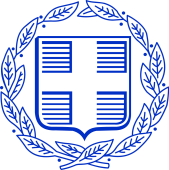    ΕΛΛΗΝΙΚΗ   ΔΗΜΟΚΡΑΤΙΑ               ΥΠΟΥΡΓΕΙΟ  ΠΑΙΔΕΙΑΣ ΚΑΙ ΘΡΗΣΚΕΥΜΑΤΩΝ
ΠΕΡΙΦ/ΚΗ Δ/ΝΣΗ Π/ΘΜΙΑΣ & Δ/ΘΜΙΑΣ ΕΚΠ/ΣΗΣ ΚΡΗΤΗΣ		       
 Δ/ΝΣΗ    ΔΕΥΤ/ΘΜΙΑΣ   ΕΚΠ/ΣΗΣ    Ν. ΗΡΑΚΛΕΙΟΥ                                     
          13ο  ΓΥΜΝΑΣΙΟ  ΗΡΑΚΛΕΙΟΥ         
									Ηράκλειο, 18/11/2019									Αρ.πρ.	:686			
Ταχ. Δ/νση      :   Αντ. Βορεάδη 36				ΠΡΟΚΗΡΥΞΗΤαχ. Κωδ.       :    714 09Πληροφορίες   : Άννα Κλεινάκη				ΠΡΟΣ: ΤΑΞΙΔΙΩΤΙΚΑ ΓΡΑΦΕΙΑ         (Δια της  Δ.Δ.Ε. Ν. Ηρακλείου)Τηλέφωνο       :   2810 - 234 – 488		           Fax      .          :   2810 - 326 – 908E-mail             : mail@13gym-irakl.ira.sch.gr ΘΕΜΑ: Πρόσκληση Εκδήλωσης Ενδιαφέροντος για τη διοργάνωση  εκπαιδευτικής εκδρομής των μαθητών της Γ’ Τάξης του 13ου Γυμνασίου Ηρακλείου στη ΘεσσαλονίκηΗ Διευθύντρια του 13ου Γυμνασίου Ηρακλείου, σύμφωνα με την  αριθμ. 33120/ΓΔ4/6-3-2017 (ΦΕΚ 681/6-3-2017 τευχ.Β΄) απόφαση του Υπουργού Παιδείας, Έρευνας και Θρησκευμάτων, προκηρύσσει την εκδήλωση ενδιαφέροντος για τη διοργάνωση εκπαιδευτικής εκδρομής των μαθητών της Γ΄ Τάξης του σχολείου με προορισμό τη ΘεσσαλονίκηΧρονικό διάστημα πραγματοποίησης της εκδρομήςΗ εκδρομή πρόκειται να πραγματοποιηθεί το διάστημα:1η προτίμησηΑπό την Παρασκευή 3/4/2020 έως την Τρίτη 7/4/2020 2η προτίμηση Από την Πέμπτη 2/4/2020 έως την Δευτέρα 6/4/2020Προορισμός-Συνοπτικό ενδεικτικό  πρόγραμμα1η μέρα: Πειραιάς-Τρίκαλα-Μετέωρα-Θεσσαλονίκη για αναχώρηση ακτοπλοϊκώς (ή πόλη Θεσσαλονίκης για  αναχώρηση αεροπορικώς)2η μέρα: Θεσσαλονίκη-Βεργίνα-Έδεσσα-Θεσσαλονίκη3η μέρα: Θεσσαλονίκη-Αλιστράτη-Καβάλα-Θεσσαλονίκη4η μέρα: πόλη Θεσσαλονίκης-Μediterranean cosmos–αεροδρόμιοΣυμμετέχοντεςΠροβλέπεται να συμμετάσχουν περίπου 110  μαθητές και  6 συνοδοί καθηγητές.Τρόπος μετακίνησης1. Αναχώρηση ακτοπλοϊκώς από Ηράκλειο για Πειραιά και επιστροφή  από Θεσσαλονίκη στο Ηράκλειο αεροπορικώς με την τελευταία απευθείας πτήση .2. Αναχώρηση από Ηράκλειο αεροπορικώς αποκλειστικά και μόνο με την  πρώτη πρωινή απευθείας πτήση για  Θεσσαλονίκη και επιστροφή  από Θεσσαλονίκη στο Ηράκλειο αεροπορικώς με την τελευταία απευθείας πτήση.ΣΗΜΕΙΩΣΗ: Η μετακίνηση αεροπορικώς  να πραγματοποιηθεί  με: AEGEAN AIRLINES  ή με  ELLINAIR  και η μετακίνηση ακτοπλοϊκώς  αποκλειστικά και μόνο  με πλοίο των ΜINΩΙΚΩΝ ΓΡΑΜΜΩΝΠpοϋποθέσειςΟι διανυκτερεύσεις να είναι σε ξενοδοχεία Α΄Κατηγορίας-(4 ή 5  αστέρων), με πρωινό, στο κέντρο της  πόλης, σε δωμάτια δίκλινα ή τρίκλινα (όχι τετράκλινα και χωρίς προσθήκη μεταλλικών κλινών ή ράντσων) για τους μαθητές και μονόκλινα για τους συνοδούς καθηγητές.Τα  δωμάτια για τους μαθητές να είναι χωρίς μπαλκόνια. Στην προσφορά σας να αναφέρετε ρητά την κατηγορία και το όνομα του καταλύματος. Τα δωμάτια των μαθητών και των καθηγητών να είναι οπωσδήποτε στον  ίδιο όροφο  και να υπάρχει ασφάλεια (security) για το βράδυ.Ξεναγοί στη Βεργίνα Γιατρός καθ’ όλη τη διάρκεια της εκδρομής.Συνοδός του πρακτορείου καθ’ όλη τη διάρκεια της εκδρομής.Τουριστικά λεωφορεία, τα οποία θα είναι διαθέσιμα σε όλη τη διάρκεια της εκδρομής και για κάθε δραστηριότητα (μετακινήσεις, ξεναγήσεις, βραδινές εξόδους κλπ). Τα λεωφορεία πρέπει να διαθέτουν  όλες τις προβλεπόμενες από την κείμενη νομοθεσία προδιαγραφές (να είναι καινούρια, να  έχουν ελεγχθεί από το ΚΤΕΟ, να είναι εφοδιασμένα με τα απαιτούμενα έγγραφα καταλληλότητας οχήματος, την επαγγελματική άδεια οδήγησης, ελαστικά σε καλή κατάσταση, πλήρως κλιματιζόμενα, ζώνες ασφαλείας κλπ) και γενικά  να πληρούν όλες τις προϋποθέσεις  ασφάλειας για τη μετακίνηση μαθητών. Επίσης, οι οδηγοί να είναι  έμπειροι και ευγενικοί.Υποχρεωτική Ασφάλιση Ευθύνης Διοργανωτή, όπως ορίζει η κείμενη νομοθεσία, καθώς και πρόσθετη ασφάλιση για περίπτωση ατυχήματος ή ασθένειας μαθητή ή συνοδού καθηγητή και μεταφορά του πίσω στο Ηράκλειο, εάν παραστεί ανάγκη.Πρόβλεψη διαχείρισης της περίπτωσης μη πραγματοποίησης της εκδρομής, λόγω ανωτέρας βίας (καιρικές συνθήκες κλπ).Επιστροφή του ποσού συμμετοχής στην εκδρομή σε μαθητή που, για λόγους ανωτέρας βίας ή ασθένειας, ματαιωθεί η συμμετοχή του στην εκδρομή.Αποστολή επιβεβαίωσης κρατήσεων των δωματίων και των αεροπορικών και ακτοπλοϊκών εισιτηρίων.Προσφορά του πρακτορείου για ελεύθερες συμμετοχές μαθητών.Δώρο-προσφορά που θα κληρωθεί με λαχειοφόρο αγορά από τους μαθητές.Δείπνο στο ξενοδοχείο το πρώτο (ή άλλο) βράδυ (η τιμή να φαίνεται χωριστά).Για τις παραπάνω υπηρεσίες ζητείται :Η τελική συνολική τιμή, με ΦΠΑ, της εκδρομής.Η τελική συνολική τιμή ανά συμμετέχοντα μαθητή.Παροχή απόδειξης σε κάθε μαθητή χωριστά με την εξόφληση της εκδρομής.Κάθε προσφορά που θα κατατεθεί από το ταξιδιωτικό γραφείο πρέπει να περιέχει απαραιτήτως και το συμβόλαιο «Ασφάλεια Αστικής Ευθύνης (Tour Operator)» του ιδίου διοργανωτή και όχι άλλου τουριστικού γραφείου, το οποίο πρέπει να βρίσκεται σε ισχύ, και άδεια λειτουργίας του πρακτορείου (ειδικό σήμα λειτουργίας Ε.Ο.Τ.).Επιπλέον, στο φάκελο της προσφοράς να υπάρχει απαραιτήτως CD ή άλλο μέσο με την προσφορά σε ηλεκτρονική μορφή (doc ή pdf), ώστε να είναι εύκολη η ανάρτηση της στο διαδίκτυο. Δε θα γίνουν δεκτές προσφορές σε ηλεκτρονική μορφή, οι οποίες ανοίγουν με χρήση κωδικού. Τα ενδιαφερόμενα πρακτορεία καλούνται να υποβάλουν στο γραφείο της Διεύθυνσης του 13ου Γυμνασίου Ηρακλείου αποκλειστικά σφραγισμένες προσφορές, το αργότερο μέχρι την Παρασκευή 22/11/2018  και ώρα 12:00. Η αποσφράγιση των προσφορών θα γίνει από την αρμόδια επιτροπή την ίδια μέρα  και ώρα 12:30μ.μ. στο γραφείο της Διευθύντριας του 13ου Γυμνασίου Ηρακλείου και θα επιλεγεί αυτή που θα είναι απόλυτα σύμφωνη με τις παραπάνω  προϋποθέσεις της πρόσκλησης εκδήλωσης ενδιαφέροντος και που θα κριθεί η πλέον συμφέρουσα οικονομικά.Η  Διευθύντρια                                                                                  Άννα Κλεινάκη